Formulaire de pré-inscriptionA transmettre à l’adresse : laconstitution.dgesco@education.gouv.fr Pour information : le projet final devra être transmis accompagné du dossier pédagogique téléchargeable sur la page http://eduscol.education.fr/notreconstitution pour le 9 avril 2021 selon les modalités prévues dans le règlement.Académie :      				Département :      Identité de l’école / de l’établissement :Nom :      Coordonnées de l’école / de l’établissement : Adresse postale :      Commune :      Téléphone :        Adresse électronique :      Niveau de la classe participante :      Identité de la personne inscrivant la classe :    Civilité :   Nom :        Prénom :      Fonction :      Téléphone :        Adresse électronique :        Partie réservée à l’I.E.N. de la circonscription (école) / chef d’établissement (collège et lycée)Je confirme être informé(e) de la participation de la classe à l’opération.Civilité :   Nom :        Prénom :      Fonction (précision de la circonscription pour les I.E.N) :      Adresse postale :      Téléphone :        Adresse électronique :      Date :      Signature (manuscrite) :Vous trouverez plus d’informations concernant le concours sur le site éduscol http://eduscol.education.fr/notreconstitution Pour toute question complémentaire sur la phase de pré-inscription, vous pouvez envoyer un mail à l’adresse : laconstitution.dgesco@education.gouv.fr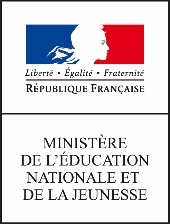 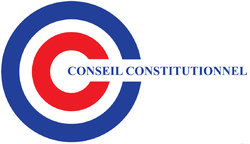 